Положај предмета (изнад, испод, испред, иза, горе, доле)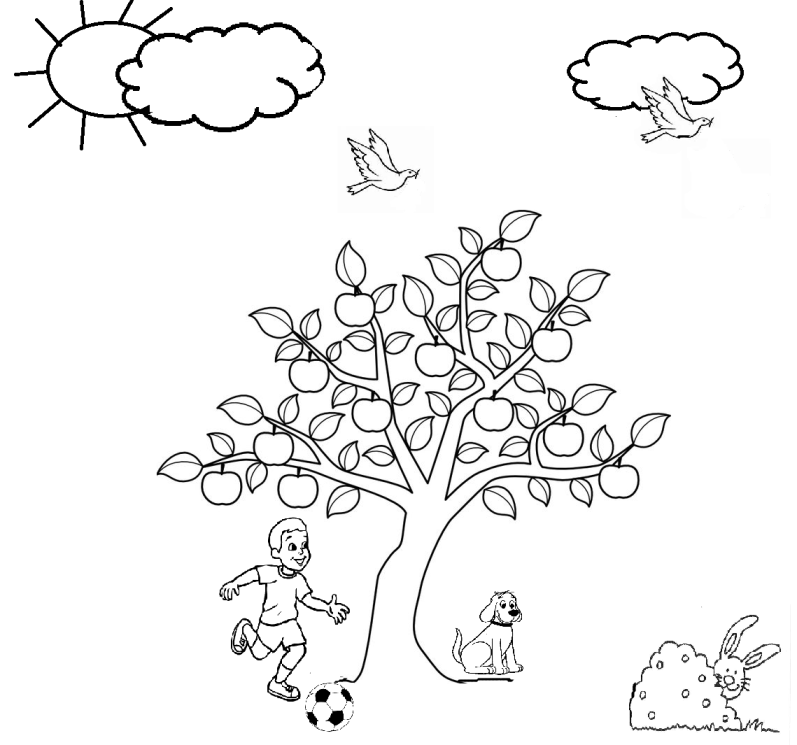 Шта се налази испод, а шта изнад дрвета? Шта је горе, а шта доле? Шта се налази испред дечака? Ко се крије иза облака, а ко иза грма? Положај предмета (изнад, испод, испред, иза, горе, доле)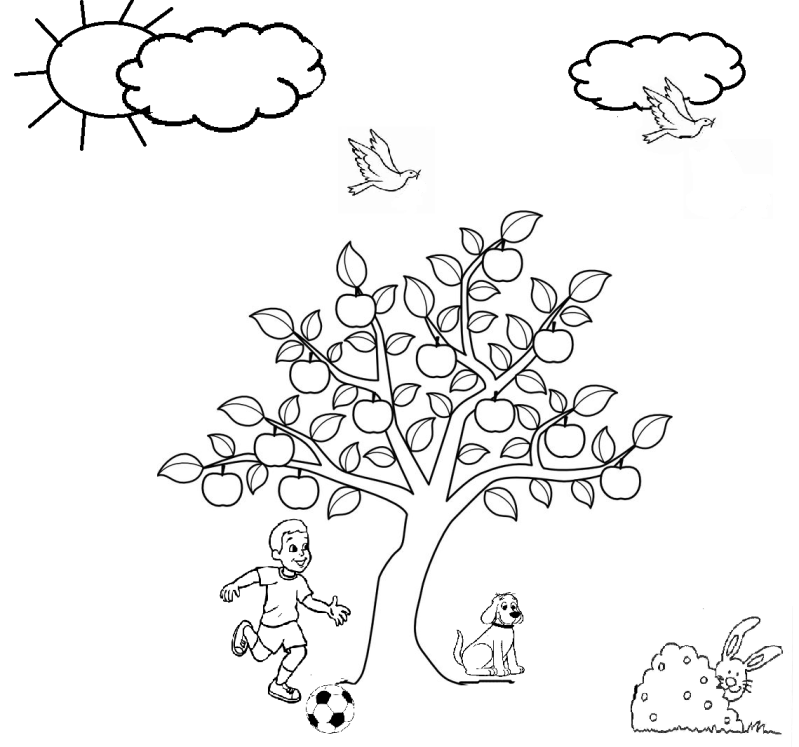 Шта се налази испод, а шта изнад дрвета? Шта је горе, а шта доле? Шта се налази испред дечака? Ко се крије иза облака, а ко иза грма? Обојте горњи кружић црвено,  доњи зелено, а између жуто.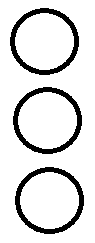 Оно што је испред зеца заокружи, а оно што је иза зеца прецртај. 

Обојте горњи кружић црвено,  доњи зелено, а између жуто.Оно што је испред зеца заокружи, а оно што је иза зеца прецртај. 

